ПРАВИЛА  БЕЗОПАСНОГО  ПОЛЬЗОВАНИЯ  ИНТЕРНЕТА .ПАМЯТКА РОДИТЕЛЯМ И ДЕТЯМ!
    Почему именно ДЕТИ становятся жертвами преступлений? Потому, что дети доверчивы и беспечны!    Эта памятка для родителей и детей, она подскажет вам, как себя правильно вести и избежать встречи с «опасными» пользователями сети Интернет.Постоянно контролируйте использование Интернета вашим ребенком. Это не нарушение его личного пространства, а мера предосторожности и проявление вашей родительской ответственности.Если ваш ребенок имеет аккаунт на одном из социальных сервисов (livejournal, blogs.mail.ru, vkontakte.ru и т.п.), внимательно изучите, какую информацию помещают его участники в своих профилях и блогах, включая фотографии и видео. Проверьте, с какими другими сайтами связан социальный сервис вашего ребенка. Странички вашего ребенка могут быть безопасными, но могут и содержать ссылки на нежелательные и опасные сайты (например, порносайт, или сайт, на котором друг упоминает номер сотового телефона вашего ребенка или ваш домашний адрес).Поощряйте ваших детей сообщать обо всем странном или отталкивающем и не слишком остро реагируйте, когда они это делают (из-за опасения потерять доступ к Интернету дети не говорят родителям о проблемах, а также могут начать использовать Интернет вне дома и школы).
Будьте в курсе сетевой жизни вашего ребенка. Интересуйтесь, кто их друзья в Интернете так же, как интересуетесь реальными друзьями.Вы можете использовать программное обеспечение, помогающее фильтровать и контролировать информацию, но не полагайтесь полностью на него. Ваше внимание к ребенку - главный метод защиты.Систематически обсуждайте с вашим ребенком потенциальные угрозы, с которыми он может столкнуться в сети Интернет, честный и откровенный разговор может защитить его лучше, чем все приложения строгого контроля вместе взятые. Не считайте Интернет няней для ребёнка. Располагайте компьютер в таких уголках дома, где члены вашей семьи находятся часто и подолгу.Необходимо усвоить следующие правила:Объяснить детям, что им запрещено делать в Интернете:1. Никогда не сообщать свои личные данные.
2. Никогда не сообщать свой адрес, школу, класс.
3. Никогда не давать номер своего домашнего телефона.
4. Никогда не давать номер своего мобильного телефона.
5. Никогда не давать номера телефонов родителей.
6. Никогда не соглашаться встретиться с незнакомым собеседником, «другом» из сети.
7. Прежде чем включать собеседника в число своих контактов – просмотреть его профиль, попытаться понять – что это за человек.
8. Никогда и никому не пересылать фотографии своих родителей.
9. Желательно не выкладывать свои настоящие фотографии.
10. Никогда не отправлять sms на незнакомые номера.
11. Никогда не переходить на сайты, которые рекомендуют незнакомцы в электронных письмах.Инспектор по делам несовершеннолетних Отдела МВД России по Усть-Катавскому городскому округу старший лейтенант полиции Светлана Шейкина 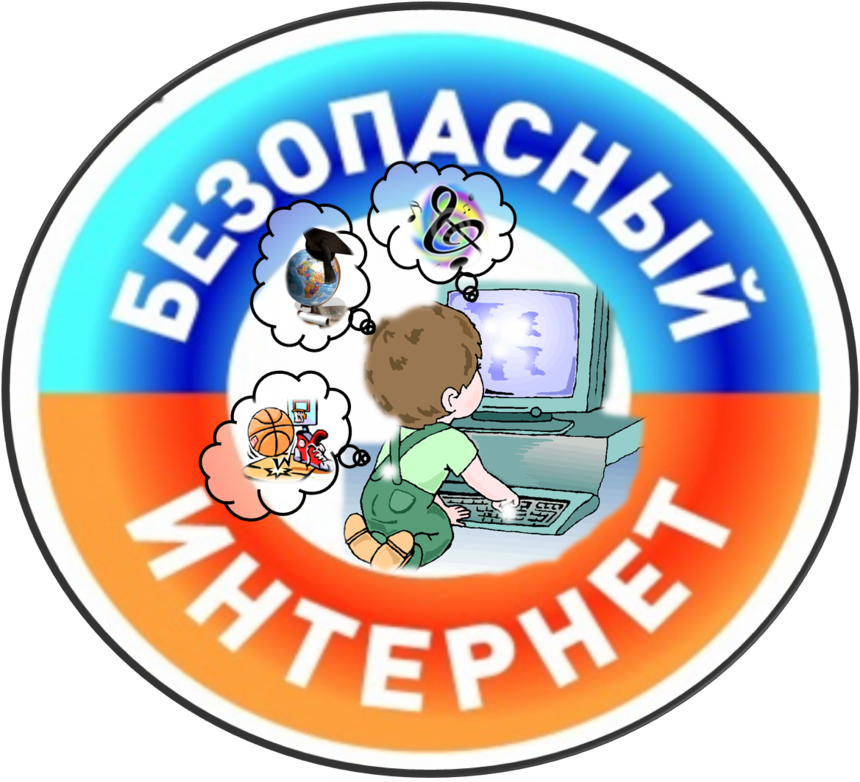 